Task 1)Work on your own.IMPROVE YOUR WORD POWEREvery new situation brings along new word formations and the new disease is no exception.Write out the wordsTry to explain their meaning and Form a sentenceTeacher’s notes:Link to FRAMAPAD, ETHERPAD or ZUMPAD etc. (hier Link einfügen – SuS können gleichzeitig an einem Dokument arbeiten)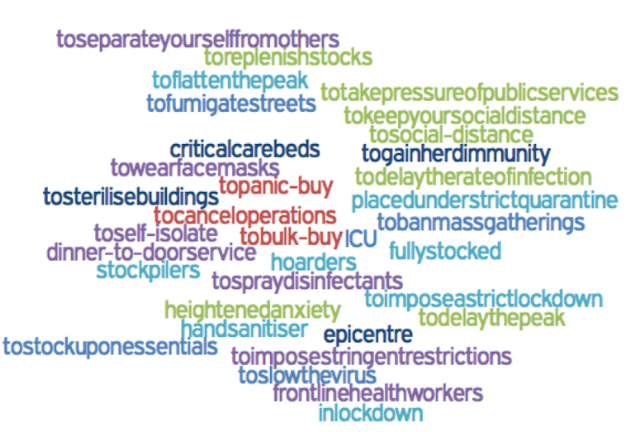 Sie können Ihr geteiltes Dokument  wie folgend beginnen und mit Ihren Schülerinnen und Schülern gemeinsam weiter arbeiten.IMPROVE YOUR WORD POWER! CORONA LANGUAGEto separate yourself from others - to stay away from each other          sich von anderen abgrenzenexample: The corona virus is very contagious; therefore, it is necessary to separate yourself from others.to impose stringent restrictionsTask 2) Work on your own.Reading a)Search the net for a critical article on the current situation. Find out whether the source is reliable or not. Here are some tips how to distinguish between real or fake news: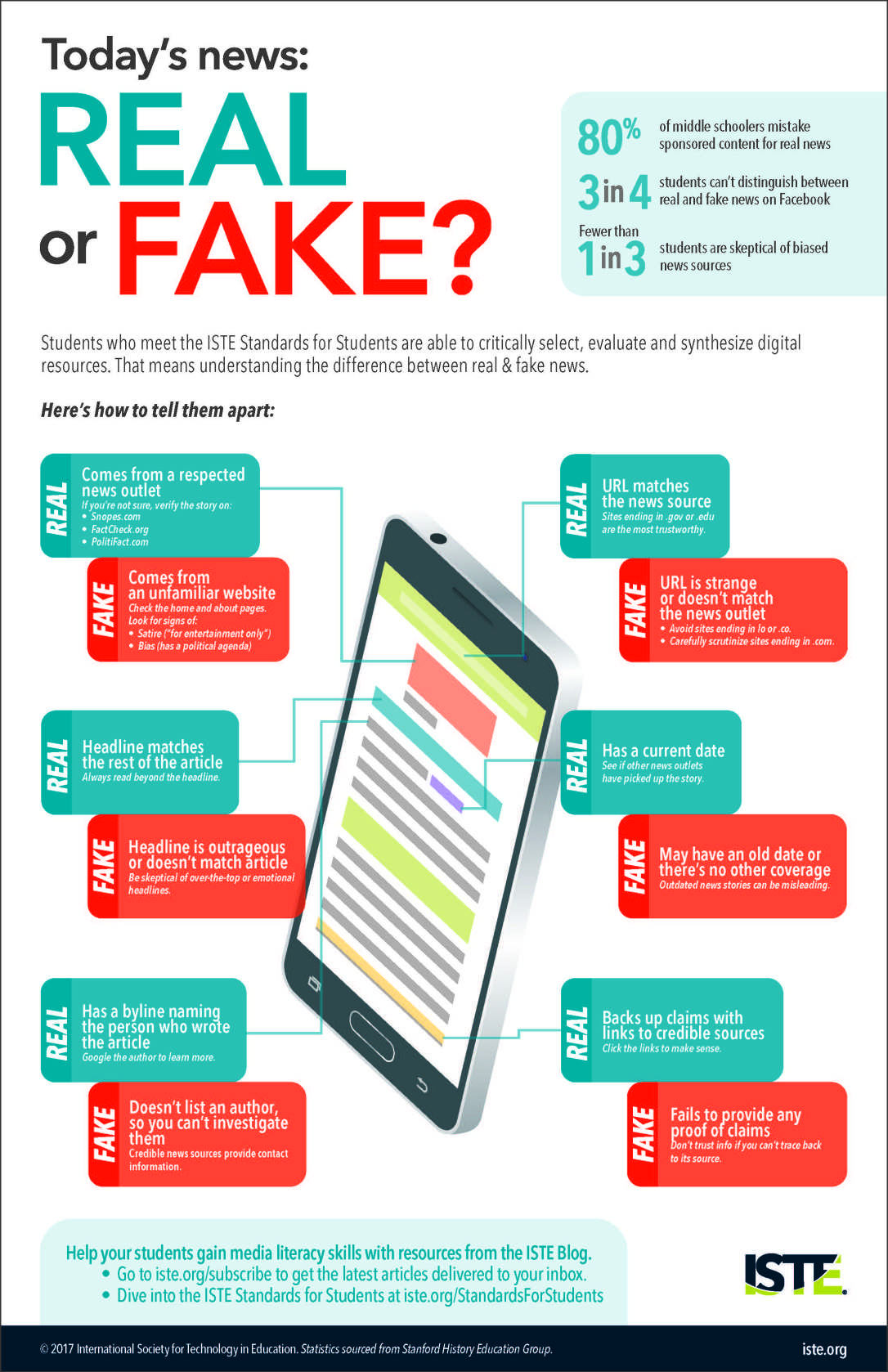 https://www.dailyinfographic.com/avoid-fake-newsReading b) Take notes of any new/interesting/surprising facts/ideas/information you’ve come across.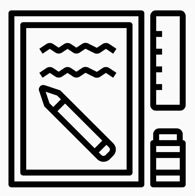 CC BY BECRISc) Please insert the links of the read articles here:…ENGLISH TEACHER:https://www.nytimes.com/2020/03/20/opinion/coronavirus-california.htmlhttps://www.allsides.com/topics/coronavirus?search=coronavirusTask 3) Speakinga) Reflect critically on what you’ve read and record an audio (2-3 minutes)Describe the current situation (state of being/government measures/people’s 
     reactions etc.)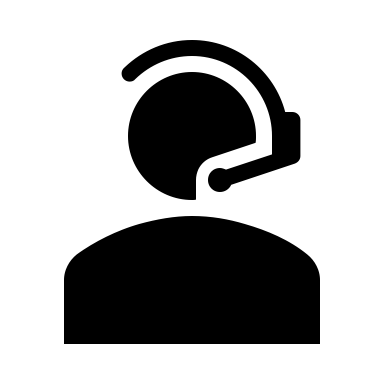 Give some facts/ideas you have read about (don’t forget to cite the source)Talk about the impact of the corona virus on your lifeGive a positive outlook for the future b) Please send the audio via TEAMS / SIGNAL to your teacher. You will get an oral feedback.